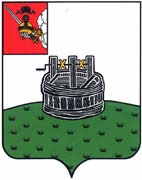 ГЛАВА ГРЯЗОВЕЦКОГО МУНИЦИПАЛЬНОГО ОКРУГАП О С Т А Н О В Л Е Н И Е                 г. ГрязовецО награждении Дипломом главы Грязовецкого муниципального округаВ соответствии с Положением о Дипломе главы Грязовецкого муниципального округа, утвержденным постановлением главы Грязовецкого муниципального округа от 10.11.2022 № 259 «О поощрениях главы Грязовецкого муниципального округа», Положением об окружном смотре-конкурсе «Ветеранское подворье - 2023» утвержденным постановлением администрации Грязовецкого муниципального округа от 31.05.2023 №1178, протоколом заседания конкурсной комиссии по подведению итогов окружного смотра-конкурса «Ветеранское подворье - 2023» от 05.07.2023 года,ПОСТАНОВЛЯЮ:1. Наградить Дипломом главы Грязовецкого муниципального округа и памятным подарком:семью ЧИРКОВЫХ Владимира Ивановича и Маргариты Сергеевны (г.Грязовец), занявшую 1 место в смотре-конкурсе «Ветеранское подворье-2023»;семью ЧАПАЕВЫХ Александра Александровича и Натальи Ивановны (д.Юрово), занявшую 2 место в смотре-конкурсе «Ветеранское подворье-2023»;СТАСИВ Любовь Владимировну (д.Сидорово), занявшую 3 место в смотре-конкурсе «Ветеранское подворье-2023»;семью СТАРИЧИХИНЫХ Анатолия Ивановича и Натальи Анатольевны д.Скородумка), победителей смотра-конкурса «Ветеранское подворье-2023» в номинации «За сохранение лучших семейных традиций и воспитание детей через труд»;семью БЛИНОВЫХ Сергея Вениаминовича и Марии Юрьевны (д.Подсосенье), победителей смотра-конкурса «Ветеранское подворье-2023» в номинации «Самое благоустроенное подворье»;семью МАЛОЗЕМОВЫХ Сергея Валентиновича и Любови Александровны (д.Василево), победителей смотра-конкурса «Ветеранское подворье-2023» в номинации «Лучшие огородники»;ГОВОРДОВСКУЮ Веру Андреевну (д.Заемье), победителя смотра-конкурса «Ветеранское подворье-2023» в номинации «Лучшие цветоводы»;КРАСИКОВУ Светлану Михайловну (д.Слобода), победителя смотра-конкурса «Ветеранское подворье-2023» в номинации «Лучшие садоводы»;семью ШАБАНОВЫХ Ивана Петровича и Лидии Ивановны (д.Новая), победителей смотра-конкурса «Ветеранское подворье-2023» в номинации «Лучшие животноводы»;семью БАРУЗДИНЫХ Алексея Юрьевича и Ирины Викторовны (д.Климово), победителей смотра-конкурса «Ветеранское подворье-2023» в номинации «Лучшие птицеводы»;семью ПОСПЕЛОВЫХ Александра Геннадьевича и Татьяны Александровны (д.Ростилово), победителей смотра-конкурса «Ветеранское подворье-2023» в номинации «Лучшие кролиководы»;семью ЗАГОСКИНЫХ Виктора Михайловича и Александры Васильевны (п.Вохтога), победителей смотра-конкурса «Ветеранское подворье-2023» в номинации «Сохранение народных ремесел».2. Наградить Дипломом главы Грязовецкого муниципального округа за участие в смотре-конкурсе «Ветеранское подворье-2023» и поощрительным подарком:ПОЛОЗОВУ Светлану Павловну (д.Сидорово);семью БЕЛОЗЕРОВЫХ Сергея Анатольевича и Людмилы Александровны (д.Хорошево);семью БОРИСОВА Валентина Михайловича и СУХОВОЙ Зои Вениаминовны (д.Низовка);семью ВАРШАВСКИХ Владимира Николаевича и Лии Валентиновны (д.Минькино);семью ВИХАРЕВЫХ Николая Паисьевича и Людмилы Игнатьевны (д.Вохтога);семью ЛЬВОВЫХ Владимира Павловича и Лидии Алексеевны (п.Вохтога);семью СМИРНОВЫХ Владимира Анатольевича и Светланы Владимировны (д.Сидорово);ШЕВЕЛЕВУ Елену Анатольевну (д.Юрово).Глава Грязовецкого муниципального округа                                               С.А. Фёкличев18.09.2023№276